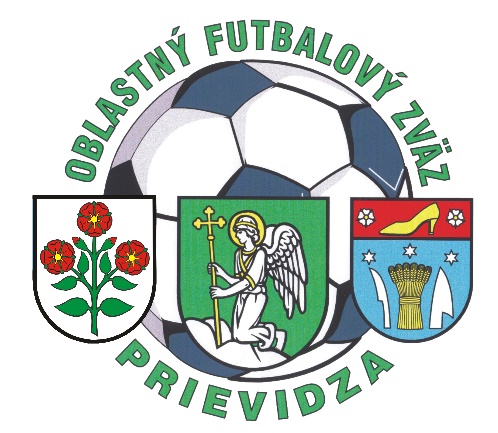 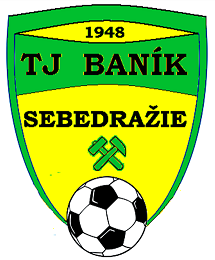 Oblastný futbalový zväz PRIEVIDZAŠportovo-technická komisiav spolupráci s TJ Baník Sebedražieporiadajú dňa 11. júna 2022Majstrovstvá oblasti prípraviek U11O putovný pohár predsedu ObFZ Prievidza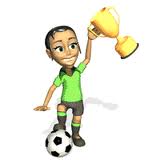 Majstrovstiev oblasti prípraviek U11 sa zúčastňujú družstvá, ktoré hrali v súťažnom ročníku 2021/22 v súťažiach riadených ObFZ Prievidza.Organizátorom turnaja je Športovo-technická komisia ObFZ Prievidza a TJ Baník Sebedražie.Turnaj sa uskutoční dňa 11. júna 2022 (sobota) so začiatkom o 09:00 hod.Účastníci turnaja:skupina A					             	skupina B1. TJ Družstevník HN Nedožery-Brezany			1. TJ Magura Poruba2. OFK Baník Lehota pod Vtáčnikom			2. TJ Priehrada Nitrianske Rudno3. FK 956 52 Podlužany					3. TJ OFK Dežerice4. FK Slovan Šimonovany				4. OŠK Bošanyskupina C					            	skupina D1. OFK Slávia Chrenovec-Brusno			1. FK Kľak Kľačno2. TJ Družstevník Diviacka Nová Ves			2. MTJ Nitrianske Pravno3. FK Junior Kanianka					3. MTJ Pravenec4. TJ Slovan Oslany					4. ŠC ChynoranyOrganizačné a technické ustanovenie turnaja:Riaditeľ turnaja: 	Martin Marko, predseda ŠTK ObFZ PrievidzaŠTK turnaja:		Komisia ŠTK ObFZ PrievidzaZraz účastníkov:	Do 8:15 hod., 8:30 technická porada vedúcich družstiev.Súpiska:	Každé družstvo si cez svojho klubového ISSF manažéra v predstihu upraví súpisku hráčov v systéme ISSF (najlepšie v piatok večer), ktorí budú na turnaji štartovať. Počet hráčov v družstve je maximálne 13 + tréner a vedúci, celkovo 15 osôb. Súpiska sa v priebehu turnaja nesmie meniť.Každý hráč musí mať so sebou preukaz poistenca.Náklady:		Dopravu si zabezpečuje každý FK na vlastné náklady.Strava:	Každé družstvo dostane stravu v počte 15 porcii a bude sa riadiť pokynmi zodpovednej osoby za podanie stravy.Hrá sa podľa pravidiel súťaže prípraviek.Hrací systém:	Hrá sa v 4 skupinách každý s každým. Prvý dvaja z každej skupiny postúpia do štvrťfinále, zvyšný dvaja do bojov o umiestnenie.Hracie plochy: 		Prírodná tráva, zápasy v skupinách na 4 ihriskách, zápasy play-off na dvoch.  Hrací čas:		2 x 10 minPočet hráčov:		6 + 1Striedanie: 		Hokejovým spôsobom, počet striedaní je neobmedzený.Rozmer bránok:	5 x 2 mŠportová výstroj:	Každé družstvo si prinesie 2 súpravy dresov odlišnej farby. Každý hráč musí mať chrániče, štulpne. Brankár musí mať rozdielnu farbu dresu.Ceny:			Družstvá umiestnené na  1. – 3. mieste obdržia poháre a medaily. Víťaz obdrží putovný pohár predsedu ObFZ Prievidza, ktorý bude vo vlastníctve družstva do ďalšieho ročníka turnaja. Vyhodnotení budú aj najlepší hráč, brankár a strelec.Upozornenie:	Žiadame o dodržanie časového rozpisu zápasov. Stravovanie podľa uváženia trénerov a vedúcich družstiev.Vylosovanie: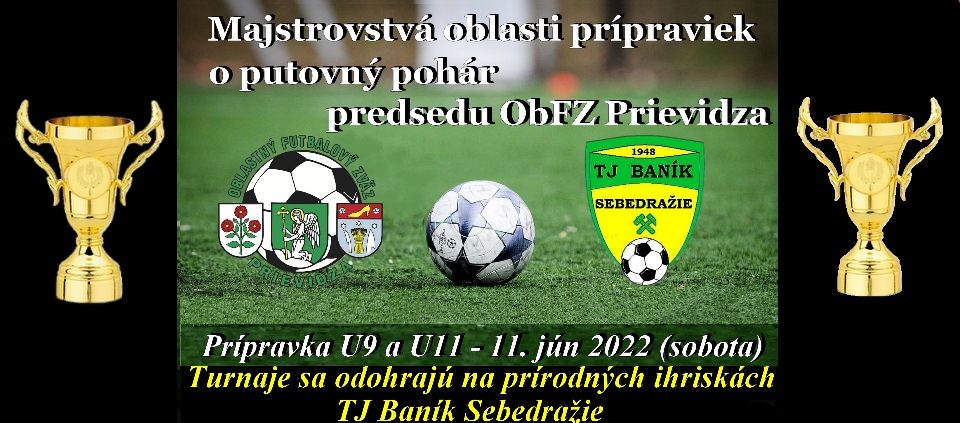 Majstrovstvá oblasti prípraviek U11Základná časťSkupina „A“Nedožery – Šimonovany  0:1Lehota – Podlužany  6:0Šimonovany – Podlužany  2:0Nedožery – Lehota  6:1Podlužany – Nedožery  0:4Lehota – Šimonovany  0:21. Šimonovany		3  3 0 0  5:0  92. Nedožery		3  2 0 1  10:2  63. Lehota		3  1 0 2  7:8  34. Podlužany		3  0 0 3  0:12  0Skupina „B“Nitrianske Rudno – Dežerice  1:0Poruba – Bošany  2:0Poruba – Nitrianske Rudno  0:3Bošany – Dežerice  0:3Nitrianske Rudno – Bošany  3:2Dežerice – Poruba  0:01. Nitrianske Rudno	3  3 0 0  7:2  92. Dežerice		3  1 1 1  3:1  43. Poruba		3  1 1 1  2:3  44. Bošany		3  0 0 3  2:8  0Skupina „C“Chrenovec – Oslany  0:1Diviacka Nová Ves – Kanianka  4:1Oslany – Kanianka  2:2Chrenovec – Diviacka Nová Ves  0:1Diviacka Nová Ves  - Oslany  1:1Kanianka – Chrenovec  1:11. Diviacka Nová Ves	3  2 1 0  6:2  72. Oslany		3  1 2 0  4:3  53. Kanianka		3  0 2 1  4:7  24. Chrenovec		3  0 1 2  1:3  1Skupina „D“Kľačno – Chynorany  0:3Nitrianske Pravno – Pravenec  5:1Chynorany – Pravenec  0:1Kľačno – Nitrianske Pravno  0:7Pravenec – Kľačno  5:0Nitrianske Pravno – Chynorany  4:11. Nitrianske Pravno	3  3 0 0  16:2  92. Pravenec		3  2 0 1  7:5  63. Chynorany		3  1 0 2  4:5  34. Kľačno		3  0 0 3  0:15  0Play-offSkupina o 9. – 16. miestoLehota – Bošany  3:0Poruba – Podlužany  4:0Kanianka – Kľačno  4:1Chynorany – Chrenovec  0:3O 13. – 16. miestoBošany – Podlužany  5:0Kľačno – Chynorany  0:5O 9. – 12.  miestoLehota – Poruba  2:1Kanianka – Chrenovec  0:5O 15. miestoPodlužany – Kľačno  0:0 – 2:0 pkO 13. miestoBošany – Chynorany  4:1O 11. miestoPoruba – Kanianka  5:1O 9. miestoLehota – Chrenovec  4:1Skupina o majstraŠtvrťfináleŠimonovany – Dežerice  2:0Nitrianske Rudno – Nedožery  1:6Diviacka Nová Ves – Pravenec  2:1Nitrianske Pravno – Oslany  4:0O 5. – 8. miestoDežerice – Nitrianske Rudno  0:1Pravenec – Oslany  0:1SemifináleŠimonovany – Nedožery  0:0 – 3:1 pkDiviacka Nová Ves – Nitrianske Pravno  0:4O 7. miestoDežerice – Pravenec  0:2O 5. miestoNitrianske Rudno – Oslany  1:1 – 2:1 pkO 3. miestoNedožery – Diviacka Nová Ves  4:2FináleŠimonovany – Nitrianske Pravno  0:1Konečné poradie  1. Nitrianske Pravno  2. Šimonovany  3. Nedožery  4. Diviacka Nová Ves  5. Nitrianske Rudno  6. Oslany  7. Pravenec  8. Dežerice  9. Lehota10. Chrenovec11. Poruba12. Kanianka13. Bošany14. Chynorany15. Podlužany16. KľačnoVyhlásenie jednotlivcov: U11:Najlepší strelec – Adam Rumpel TJ Družstevník HN Nedožery-BrezanyNajlepší hráč – Jakub Waclaviak MTJ Nitrianske PravnoNajlepší brankár – Suchý Derek Tomáš FK Slovan ŠimonovanyTurnaj sa odohral na futbalovom štadióne v Sebedraží. Boli pripravené štyri hracie plochy pre U11 od 12:00 hod. U11 hrala na dvoch hracích plochách a U9 hrala na troch hracích plochách.Turnaja sa zúčastnilo 274 hráčov a 46 trénerovi a vedúcich mužstiev spolu 320.Odohralo sa 69 stretnutí v trvaní 2x10 min. spolu 1380 min. , ktoré rozhodovalo šesť rozhodcov: Bronislav Fojtík, Pavol Šiplák, Matúš Jakubis, Šimon Drábik, Martin Manina  a Dalibor Malánik. V U9 každé družstvo odohralo 6 stretnutí v trvaní 120 min.V U11 každé družstvo odohralo 6 stretnutí v trvaní 102 min. 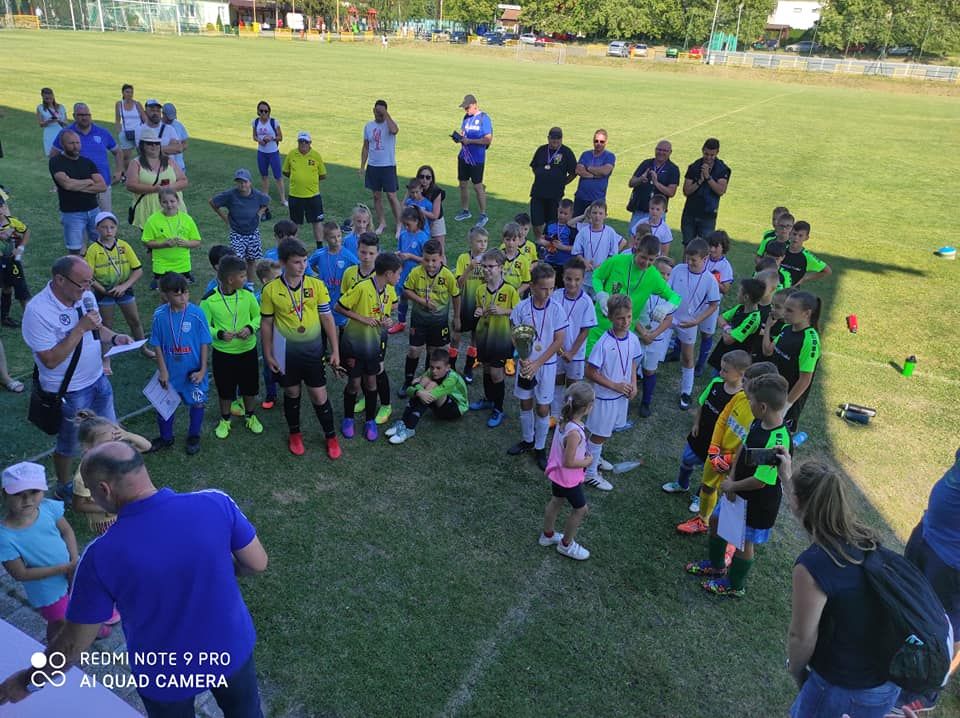 MTJ Nitrianske Pravno Majster U11 ObFZ Prievidza 2021/2022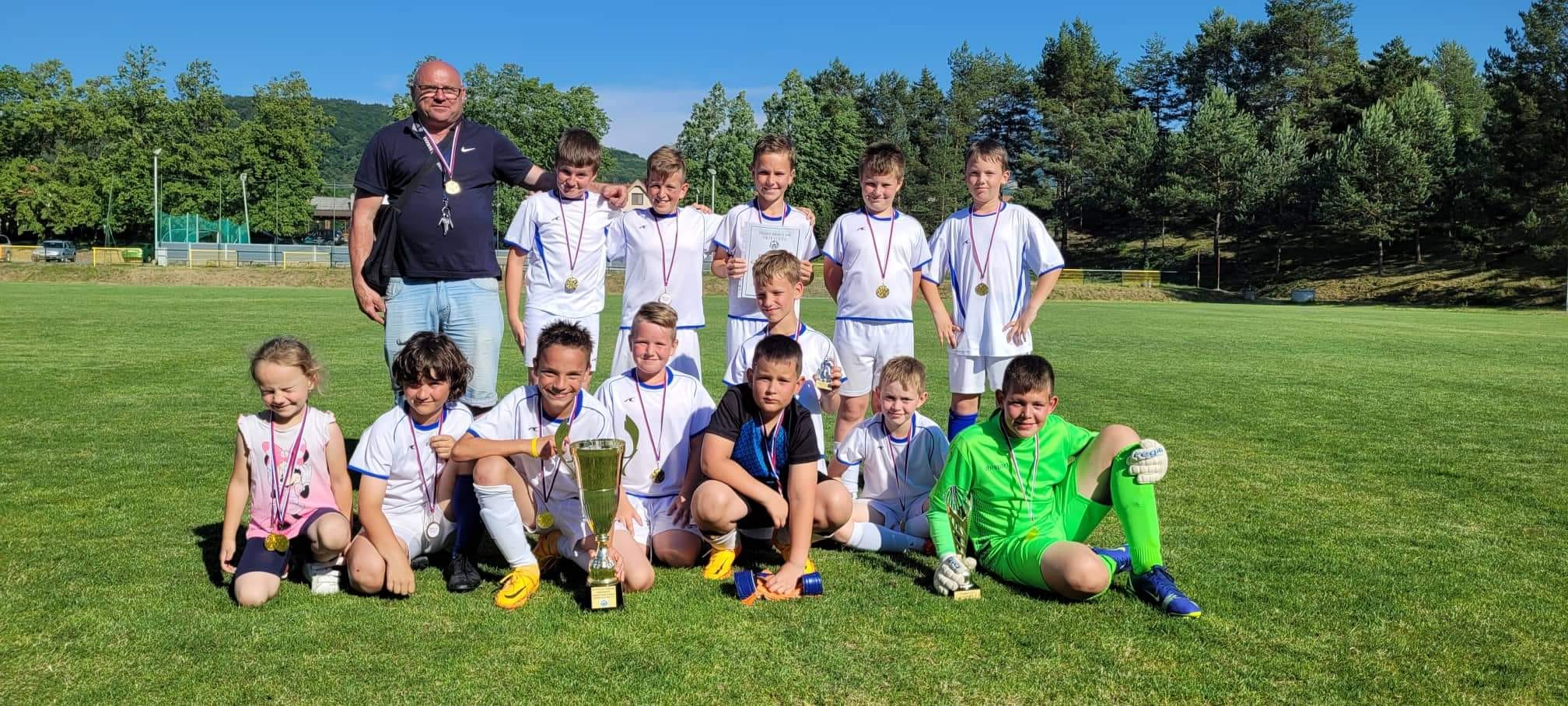 Najlepší hráč U11 Jakub Waclaviak  MTJ Nitrianske Pravno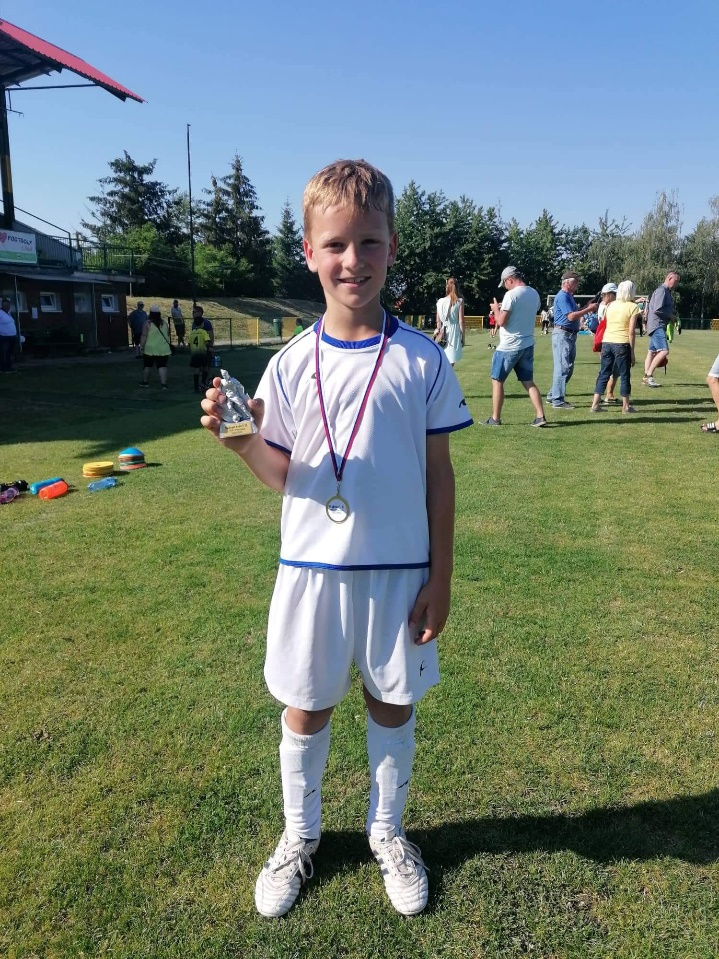 1.09:00 – 09:201NedožeryŠimonovany2.09:00 – 09:202LehotaPodlužany3.09:00 – 09:203PorubaBošany4.09:00 – 09:204Nitrianske RudnoDežerice5.09:25 – 09:451ChrenovecOslany6.09:25 – 09:452Diviacka Nová VesKanianka7.09:25 – 09:453KľačnoChynorany8.09:25 – 09:454Nitrianske PravnoPravenec9.09:50 – 10:101BošanyDežerice10.09:50 – 10:102PorubaNitrianske Rudno11.09:50 – 10:103ŠimonovanyPodlužany12.09:50 – 10:104NedožeryLehota13.10:15 – 10:351ChynoranyPravenec14.10:15 – 10:352KľačnoNitrianske Pravno15.10:15 – 10:353OslanyKanianka16.10:15 – 10:354ChrenovecDiviacka Nová Ves17.10:40 – 11:001LehotaŠimonovany18.10:40 – 11:002PodlužanyNedožery19.10:40 – 11:003Nitrianske RudnoBošany22.10:40 – 11:004DežericePoruba20.11:05 – 11:251Diviacka Nová VesOslany21.11:05 – 11:252KaniankaChrenovec23.11:05 – 11:253Nitrianske PravnoChynorany24.11:05 – 11:254PravenecKľačno25.11:30 – 11:501A3B426.11:30 – 11:502B3A427.11:55 – 12:151C3D428.11:55 – 12:152D3C429.12:20 – 12:401A1B230.12:20 – 12:402B1A231.12:45 – 13:051C1D232.12:45 – 13:052D1C233.13:10 – 13:301Porazený 25.Porazený 26.34.13:10 – 13:302Porazený 27.Porazený 28.35.13:35 – 13:551Víťaz 25.Víťaz 26.36.13:35 – 13:552Víťaz 27.Víťaz 28.37.14:00 – 14:201Porazený 29.Porazený 30.38.14:00 – 14:202Porazený 31.Porazený 32.39.14:25 – 14:451Víťaz 29.Víťaz 30.40.14:25 – 14:452Víťaz 31.Víťaz 32.41.14:50 – 15:101Víťaz 33.Víťaz 34.42.14:50 – 15:102Porazený 33.Porazený 34.43.15:15 – 15:351Víťaz 35.Víťaz 36.44.15:15 – 15:352Porazený 35.Porazený 36.45.15:40 – 16:001Víťaz 37.Víťaz 38.46.15:40 – 16:002Porazený 37.Porazený 38.47.16:00 – 16:203Víťaz 39.Víťaz 40.48.16:00 – 16:204Porazený 39.Porazený 40.16:30 Slávnostné vyhlásenie výsledkov16:30 Slávnostné vyhlásenie výsledkov16:30 Slávnostné vyhlásenie výsledkov16:30 Slávnostné vyhlásenie výsledkov16:30 Slávnostné vyhlásenie výsledkov16:30 Slávnostné vyhlásenie výsledkov